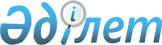 Мәслихаттың 2014 жылғы 26 желтоқсандағы № 299 "Федоров ауданының 2015 – 2017 жылдарға арналған аудандық бюджеті туралы" шешіміне өзгерістер мен толықтырулар енгізу туралыҚостанай облысы Федоров ауданы мәслихатының 2015 жылғы 29 мамырдағы № 330 шешімі. Қостанай облысының Әділет департаментінде 2015 жылғы 8 маусымда № 5652 болып тіркелді

      Қазақстан Республикасының 2008 жылғы 4 желтоқсандағы Бюджет кодексінің 109-бабына, «Қазақстан Республикасындағы жергілікті мемлекеттік басқару және өзін-өзі басқару туралы» Қазақстан Республикасының 2001 жылғы 23 қаңтардағы Заңының 6-бабының 1-тармағының 1) тармақшасына сәйкес Федоров аудандық мәслихаты ШЕШІМ ҚАБЫЛДАДЫ:



      1. Мәслихаттың 2014 жылғы 26 желтоқсандағы № 299 «Федоров ауданының 2015 – 2017 жылдарға арналған аудандық бюджеті туралы» шешіміне (Нормативтік құқықтық актілерді мемлекеттік тіркеу тізілімінде № 5280 тіркелген, 2015 жылғы 5 ақпанда «Федоровские новости» газетінде жарияланған) мынадай өзгерістер мен толықтырулар енгізілсін:



      көрсетілген шешімнің 1-тармағы жаңа редакцияда жазылсын:

      «1. Федоров ауданының 2015 – 2017 жылдарға арналған аудандық бюджеті тиісінше 1, 2 және 3-қосымшаларға сәйкес, оның ішінде 2015 жылға мынадай көлемдерде бекітілсін:

      1) кірістер – 3293283,3 мың теңге, оның ішінде:

      салықтық түсімдер бойынша – 732955,0 мың теңге;

      салықтық емес түсімдер бойынша – 11358,0 мың теңге;

      негізгі капиталды сатудан түсетін түсімдер бойынша – 2615,0 мың теңге;

      трансферттер түсімі бойынша – 2546355,3 мың теңге;

      2) шығындар – 3304839,9 мың теңге;

      3) таза бюджеттік кредиттеу – 30064,5 мың тенге, оның ішінде:

      бюджеттік кредиттер – 45864,5 мың тенге;

      бюджеттік кредиттерді өтеу – 15800,0 мың тенге;

      4) қаржы активтерімен операциялар бойынша сальдо – 0,0 мың теңге, оның ішінде:

      қаржы активтерін сатып алу – 0,0 мың теңге;

      5) бюджет тапшылығы (профициті) – -41621,1 мың теңге;

      6) бюджет тапшылығын қаржыландыру (профицитін пайдалану) – 41621,1 мың теңге.»;



      көрсетілген шешім мынадай мазмұнындағы 2-3-тармағымен толықтырылсын:

      «2-3. 2015 жылға арналған аудан бюджетінде жергілікті өзін-өзі басқару органдарына берілетін трансфеттердің ауылдар, кенттер, ауылдық округтер арасында бөлінуі 13253,0 мың теңге сомасында қарастырылғаны ескерілсін.»;



      көрсетілген шешім осы шешімнің 2-қосымшасына сәйкес 7-қосымшасымен толықтырылсын;



      көрсетілген шешімнің 1-қосымшасы осы шешімнің 1-қосымшасына сәйкес жаңа редакцияда жазылсын.



      2. Осы шешім 2015 жылдың 1 қаңтарынан бастап қолданысқа енгізіледі.      Сессия төрағасы                            Р. Байменов      Аудандық

      мәслихаттың хатшысы                        Б. Бекенов      КЕЛІСІЛДІ:      «Федоров ауданының экономика

      және қаржы бөлімі» мемлекеттік

      мекемесінің басшысы

      ____________ В. Гринак

Мәслихаттың             

2015 жылғы 29 мамырдағы № 330    

шешіміне 1-қосымша         Мәслихаттың             

2014 жылғы 26 желтоқсандағы № 299  

шешіміне 1-қосымша          Федоров ауданының 2015 жылға арналған аудандық бюджеті

Мәслихаттың            

2015 жылғы 29 мамырдағы № 330    

шешіміне 2-қосымша         Мәслихаттың             

2014 жылғы 26 желтоқсандағы № 299  

шешіміне 7-қосымша          2015 жылға арналған жергілікті өзін-өзі басқару

органдарына берілетін трансфеттердің ауылдар, кенттер,

ауылдық округтер әкімдері арасында бөлінуі
					© 2012. Қазақстан Республикасы Әділет министрлігінің «Қазақстан Республикасының Заңнама және құқықтық ақпарат институты» ШЖҚ РМК
				СанатыСанатыСанатыСанатыСанатыСомасы,

мың теңгеСыныбыСыныбыСыныбыСыныбыСомасы,

мың теңгеІшкі сыныбыІшкі сыныбыІшкі сыныбыСомасы,

мың теңгеЕрекшелігіЕрекшелігіСомасы,

мың теңгеАтауыСомасы,

мың теңгеIКірістер3293283,3100000Салықтық түсімдер732955,0101000Табыс салығы347348,0101200Жеке табыс салығы347348,0103000Әлеуметтік салық172093,0103100Әлеуметтік салық172093,0104000Меншікке салынатын салықтар152417,0104100Мүлікке салынатын салықтар65510,0104300Жер салығы9634,0104400Көлік құралдарына салынатын салық52683,0104500Бірыңғай жер салығы24590,0105000Тауарларға, жұмыстарға және қызметтерге салынатын ішкі салықтар56264,0105 2 00Акциздер3800,0105300Табиғи және басқа да ресурстарды пайдаланғаны үшін түсетін түсімдер36100,0105400Кәсіпкерлік және кәсіби қызметті жүргізгені үшін алынатын алымдар16364,0107000Басқа да салықтар200,0107100Басқа да салықтар200,0108000Заңдық маңызы бар әрекеттердi жасағаны және (немесе) оған уәкiлеттiгi бар мемлекеттiк органдар немесе лауазымды адамдар құжаттар бергенi үшiн алынатын мiндеттi төлемдер4633,0108100Мемлекеттік баж4633,0200000Салықтық емес түсiмдер11358,0201000Мемлекеттік меншiктен түсетiн кiрiстер858,0201500Мемлекет меншігіндегі мүлікті жалға беруден түсетін кірістер858,0206000Басқа да салықтық емес түсімдер10500,0206100Басқа да салықтық емес түсімдер 10500,0300000Негізгі капиталды сатудан түсетін түсімдер2615,0303000Жердi және материалдық емес активтердi сату2615,0303100Жердi сату2615,0400000Трансферттердің түсімдері2546355,3402000Мемлекеттiк басқарудың жоғары тұрған органдарынан түсетін трансферттер2546355,3402200Облыстық бюджеттен түсетін трансферттер2546355,3Функционалдық топФункционалдық топФункционалдық топФункционалдық топФункционалдық топ Сомасы,

мың теңгеФункционалдық кіші топФункционалдық кіші топФункционалдық кіші топФункционалдық кіші топ Сомасы,

мың теңгеБюджеттік бағдарламалардың әкімшісіБюджеттік бағдарламалардың әкімшісіБюджеттік бағдарламалардың әкімшісі Сомасы,

мың теңгеБюджеттік бағдарламаБюджеттік бағдарлама Сомасы,

мың теңгеIIШығындар3304839,901Жалпы сипаттағы мемлекеттiк қызметтер238491,11Мемлекеттiк басқарудың жалпы функцияларын орындайтын өкiлдi, атқарушы және басқа органдар198325,4112Аудан (облыстық маңызы бар қала) мәслихатының аппараты11832,2001Аудан (облыстық маңызы бар қала) мәслихатының қызметін қамтамасыз ету жөніндегі қызметтер11832,2122Аудан (облыстық маңызы бар қала) әкімінің аппараты60346,7001Аудан (облыстық маңызы бар қала) әкімінің қызметін қамтамасыз ету жөніндегі қызметтер60346,7123Қаладағы аудан, аудандық маңызы бар қала, кент, ауыл, ауылдық округ әкімінің аппараты126146,5001Қаладағы аудан, аудандық маңызы бар қала, кент, ауыл, ауылдық округ әкімінің қызметін қамтамасыз ету жөніндегі қызметтер126146,52Қаржылық қызмет280,0459Ауданның (облыстық маңызы бар қаланың) экономика және қаржы бөлімі280,0010Жекешелендіру, коммуналдық меншікті басқару, жекешелендіруден кейінгі қызмет және осыған байланысты дауларды реттеу280,09Жалпы сипаттағы өзге де мемлекеттік қызметтер39885,7454Ауданның (облыстық маңызы бар қаланың) кәсіпкерлік және ауыл шаруашылығы бөлімі12497,0001Жергілікті деңгейде кәсіпкерлікті және ауыл шаруашылығын дамыту саласындағы мемлекеттік саясатты іске асыру жөніндегі қызметтер12497,0458Ауданның (облыстық маңызы бар қаланың) тұрғын үй-коммуналдық шаруашылығы, жолаушылар көлігі және автомобиль жолдары бөлімі7610,1001Жергілікті деңгейде тұрғын үй-коммуналдық шаруашылығы, жолаушылар көлігі және автомобиль жолдары саласындағы мемлекеттік саясатты іске асыру жөніндегі қызметтер7610,1459Ауданның (облыстық маңызы бар қаланың) экономика және қаржы бөлімі19778,6001Ауданның (облыстық маңызы бар қаланың) экономикалық саясаттын қалыптастыру мен дамыту, мемлекеттік жоспарлау, бюджеттік атқару және коммуналдық меншігін басқару саласындағы мемлекеттік саясатты іске асыру жөніндегі қызметтер18153,6015Мемлекеттік органның күрделі шығыстары1625,002Қорғаныс3712,01Әскери мұқтаждар3712,0122Аудан (облыстық маңызы бар қала) әкімінің аппараты3712,0005Жалпыға бірдей әскери міндетті атқару шеңберіндегі іс-шаралар3712,004Бiлiм беру1535596,11Мектепке дейiнгi тәрбие және оқыту211772,8464Ауданның (облыстық маңызы бар қаланың) білім бөлімі211772,8009Мектепке дейінгі тәрбие мен оқыту ұйымдарының қызметін қамтамасыз ету43492,8040Мектепке дейінгі білім беру ұйымдарында мемлекеттік білім беру тапсырысын іске асыруға168280,02Бастауыш, негізгі орта және жалпы орта білім беру1250891,3123Қаладағы аудан, аудандық маңызы бар қала, кент, ауыл, ауылдық округ әкімінің аппараты16522,5005Ауылдық жерлерде балаларды мектепке дейін тегін алып баруды және кері алып келуді ұйымдастыру16552,5464Ауданның (облыстық маңызы бар қаланың) білім бөлімі1198925,8003Жалпы білім беру1144952,0006Балаларға қосымша білім беру53973,8465Ауданның (облыстық маңызы бар қаланың) дене шынықтыру және спорт бөлімі35443,0017Балалар мен жасөспірімдерге спорт бойынша қосымша білім беру35443,09Бiлiм беру саласындағы өзге де қызметтер72932,0464Ауданның (облыстық маңызы бар қаланың) білім бөлімі72932,0001Жергілікті деңгейде білім беру саласындағы мемлекеттік саясатты іске асыру жөніндегі қызметтер12165,6005Ауданның (облыстық маңызы бар қаланың) мемлекеттiк бiлiм беру мекемелер үшiн оқулықтар мен оқу-әдiстемелiк кешендерді сатып алу және жеткiзу16691,0015Жетім баланы (жетім балаларды) және ата-аналарының қамқорынсыз қалған баланы (балаларды) күтіп-ұстауға қамқоршыларға (қорғаншыларға) ай сайынға ақшалай қаражат төлемі12771,0022Жетім баланы (жетім балаларды) және ата-анасының қамқорлығынсыз қалған баланы (балаларды) асырап алғаны үшін Қазақстан азаматтарына біржолғы ақша қаражатын төлеуге арналған төлемдер596,4029Балалар мен жасөспірімдердің психикалық денсаулығын зерттеу және халыққа психологиялық-медициналық-педагогикалық консультациялық көмек көрсету10768,0067Ведомстволық бағыныстағы мемлекеттік мекемелерінің және ұйымдарының күрделі шығыстары19940,006Әлеуметтiк көмек және әлеуметтiк қамсыздандыру107211,81Әлеуметтiк қамсыздандыру660,9464Ауданның (облыстық маңызы бар қаланың) білім бөлімі660,9030Патронат тәрбиешілерге берілген баланы (балаларды) асырап бағу660,92Әлеуметтiк көмек71146,8451Ауданның (облыстық маңызы бар қаланың) жұмыспен қамту және әлеуметтік бағдарламалар бөлімі71146,8002Жұмыспен қамту бағдарламасы9355,0005Мемлекеттік атаулы әлеуметтік көмек290,0006Тұрғын үйге көмек көрсету5000,0007Жергілікті өкілетті органдардың шешімі бойынша мұқтаж азаматтардың жекелеген топтарына әлеуметтік көмек15889,0010Үйден тәрбиеленіп оқытылатын мүгедек балаларды материалдық қамтамасыз ету583,0014Мұқтаж азаматтарға үйде әлеуметтік көмек көрсету16134,801618 жасқа дейінгі балаларға мемлекеттік жәрдемақылар12864,0017Мүгедектерді оңалту жеке бағдарламасына сәйкес, мұқтаж мүгедектерді міндетті гигиеналық құралдармен және ымдау тілі мамандарының қызмет көрсетуін, жеке көмекшілермен қамтамасыз ету1755,0052Ұлы Отан соғысындағы Жеңістің жетпіс жылдығына арналған іс-шараларды өткізу9276,09Әлеуметтiк көмек және әлеуметтiк қамтамасыз ету салаларындағы өзге де қызметтер35404,1451Ауданның (облыстық маңызы бар қаланың) жұмыспен қамту және әлеуметтік бағдарламалар бөлімі35404,1001Жергілікті деңгейде халық үшін әлеуметтік бағдарламаларды жұмыспен қамтуды қамтамасыз етуді іске асыру саласындағы мемлекеттік саясатты іске асыру жөніндегі қызметтер14748,1011Жәрдемақыларды және басқа да әлеуметтік төлемдерді есептеу, төлеу мен жеткізу бойынша қызметтерге ақы төлеу358,0050Мүгедектердің құқықтарын қамтамасыз ету және өмір сүру сапасын жақсарту жөніндегі іс-шаралар жоспарын іске асыру20298,007Тұрғын үй-коммуналдық шаруашылық872891,91Тұрғын үй шаруашылығы59023,9455Ауданның (облыстық маңызы бар қаланың) мәдениет және тілдерді дамыту бөлімі7307,0024Жұмыспен қамту 2020 жол картасы бойынша қалаларды және ауылдық елді мекендерді дамыту шеңберінде объектілерді жөндеу7307,0458Ауданның (облыстық маңызы бар қаланың) тұрғын үй-коммуналдық шаруашылығы, жолаушылар көлігі және автомобиль жолдары бөлімі1280,0003Мемлекеттік тұрғын үй қорының сақталуын ұйымдастыру1280,0466Ауданның (облыстық маңызы бар қаланың) сәулет, қала құрылысы және құрылыс бөлімі50436,9003Коммуналдық тұрғын үй қорының тұрғын үйін жобалау және (немесе) салу, реконструкциялау50174,6074Жұмыспен қамту 2020 жол картасының екінші бағыты шеңберінде жетіспейтін инженерлік-коммуникациялық инфрақұрылымды дамыту және/немесе салу262,32Коммуналдық шаруашылық779165,0466Ауданның (облыстық маңызы бар қаланың) сәулет, қала құрылысы және құрылыс бөлімі779165,0058Елді мекендердегі сумен жабдықтау және су бұру жүйелерін дамыту779165,03Елді-мекендерді абаттандыру34703,0123Қаладағы аудан, аудандық маңызы бар қала, кент, ауыл, ауылдық округ әкімінің аппараты34703,0008Елді мекендердегі көшелерді жарықтандыру10726,0010Жерлеу орындарын ұстау және туыстары жоқ адамдарды жерлеу45,0011Елді мекендерді абаттандыру мен көгалдандыру23932,008Мәдениет, спорт, туризм және ақпараттық кеңістiк258592,61Мәдениет саласындағы қызмет54697,0455Ауданның (облыстық маңызы бар қаланың) мәдениет және тілдерді дамыту бөлімі54697,0003Мәдени-демалыс жұмысын қолдау54697,02Спорт134346,0465Ауданның (облыстық маңызы бар қаланың) дене шынықтыру және спорт бөлімі17212,0001Жергілікті деңгейде дене шынықтыру және спорт саласындағы мемлекеттік саясатты іске асыру жөніндегі қызметтер6305,0005Ұлттық және бұқаралық спорт түрлерін дамыту6578,0006Аудандық (облыстық маңызы бар қалалық) деңгейде спорттық жарыстар өткiзу730,0007Әртүрлi спорт түрлерi бойынша аудан (облыстық маңызы бар қала) құрама командаларының мүшелерiн дайындау және олардың облыстық спорт жарыстарына қатысуы3599,0466Ауданның (облыстық маңызы бар қаланың) сәулет, қала құрылысы және құрылыс бөлімі117134,0008Cпорт объектілерін дамыту117134,03Ақпараттық кеңiстiк49102,0455Ауданның (облыстық маңызы бар қаланың) мәдениет және тілдерді дамыту бөлімі46802,0006Аудандық (қалалық) кiтапханалардың жұмыс істеуі42176,3007Мемлекеттік тілді және Қазақстан халқының басқа да тілдерін дамыту4625,7456Ауданның (облыстық маңызы бар қаланың) ішкі саясат бөлімі2300,0002Мемлекеттік ақпараттық саясат жүргізу жөніндегі қызметтер2300,09Мәдениет, спорт, туризм және ақпараттық кеңiстiктi ұйымдастыру жөнiндегi өзге де қызметтер20447,6455Ауданның (облыстық маңызы бар қаланың) мәдениет және тілдерді дамыту бөлімі7825,5001Жергілікті деңгейде тілдерді және мәдениетті дамыту саласындағы мемлекеттік саясатты іске асыру жөніндегі қызметтер7680,5032Ведомстволық бағыныстағы мемлекеттік мекемелерінің және ұйымдарының күрделі шығыстары145,0456Ауданның (облыстық маңызы бар қаланың) ішкі саясат бөлімі12622,1001Жергілікті деңгейде ақпарат, мемлекеттілікті нығайту және азаматтардың әлеуметтік сенімділігін қалыптастыру саласында мемлекеттік саясатты іске асыру жөніндегі қызметтер6961,1003Жастар саясаты саласында іс-шараларды іске асыру3932,0006Мемлекеттік органның күрделі шығыстары1729,010Ауыл, су, орман, балық шаруашылығы, ерекше қорғалатын табиғи аумақтар, қоршаған ортаны және жануарлар дүниесін қорғау, жер қатынастары62558,41Ауыл шаруашылығы22602,4459Ауданның (облыстық маңызы бар қаланың) экономика және қаржы бөлімі10874,0099Мамандардың әлеуметтік көмек көрсетуі жөніндегі шараларды іске асыру10874,0473Ауданның (облыстық маңызы бар қаланың) ветеринария бөлімі11728,4001Жергілікті деңгейде ветеринария саласындағы мемлекеттік саясатты іске асыру жөніндегі қызметтер6313,4006Ауру жануарларды санитарлық союды ұйымдастыру650,0007Қаңғыбас иттер мен мысықтарды аулауды және жоюды ұйымдастыру500,0008Алып қойылатын және жойылатын ауру жануарлардың, жануарлардан алынатын өнімдер мен шикізаттың құнын иелеріне өтеу4265,06Жер қатынастары7246,0463Ауданның (облыстық маңызы бар қаланың) жер қатынастары бөлімі7246,0001Аудан (облыстық маңызы бар қала) аумағында жер қатынастарын реттеу саласындағы мемлекеттік саясатты іске асыру жөніндегі қызметтер7246,09Ауыл, су, орман, балық шаруашылығы, қоршаған ортаны қорғау және жер қатынастары саласындағы басқа да қызметтер32710,0473Ауданның (облыстық маңызы бар қаланың) ветеринария бөлімі32710,0011Эпизоотияға қарсы іс-шаралар жүргізу32710,011Өнеркәсіп, сәулет, қала құрылысы және құрылыс қызметі10007,02Сәулет, қала құрылысы және құрылыс қызметі10007,0466Ауданның (облыстық маңызы бар қаланың) сәулет, қала құрылысы және құрылыс бөлімі10007,0001Құрылыс, облыс қалаларының, аудандарының және елді мекендерінің сәулеттік бейнесін жақсарту саласындағы мемлекеттік саясатты іске асыру және ауданның (облыстық маңызы бар қаланың) аумағын оңтайла және тиімді қала құрылыстық игеруді қамтамасыз ету жөніндегі қызметтер9907,0015Мемлекеттік органның күрделі шығыстары100,012Көлiк және коммуникация177340,41Автомобиль көлiгi177340,4123Қаладағы аудан, аудандық маңызы бар қала, кент, ауыл, ауылдық округ әкімінің аппараты2500,0013Аудандық маңызы бар қалаларда, кенттерде, ауылдарда, ауылдық округтерде автомобиль жолдарының жұмыс істеуін қамтамасыз ету2500,0458Ауданның (облыстық маңызы бар қаланың) тұрғын үй-коммуналдық шаруашылығы, жолаушылар көлігі және автомобиль жолдары бөлімі174840,4022Көлік инфрақұрылымын дамыту127425,4023Автомобиль жолдарының жұмыс істеуін қамтамасыз ету47415,013Басқалар25113,09Басқалар25113,0123Қаладағы аудан, аудандық маңызы бар қала, кент, ауыл, ауылдық округ әкімінің аппараты25113,0040«Өңірлерді дамыту» Бағдарламасы шеңберінде өңірлерді экономикалық дамытуға жәрдемдесу бойынша шараларды іске асыру25113,015Трансферттер13325,61Трансферттер13325,6459Ауданның (облыстық маңызы бар қаланың) экономика және қаржы бөлімі13325,6006Нысаналы пайдаланылмаған (толық пайдаланылмаған) трансферттерді қайтару72,6051Жергілікті өзін-өзі басқару органдарына берілетін трансферттер13253,0IIIТаза бюджеттік кредиттеу30064,5Бюджеттік кредиттер45864,510Ауыл, су, орман, балық шаруашылығы, ерекше қорғалатын табиғи аумақтар, қоршаған ортаны және жануарлар дүниесін қорғау, жер қатынастары45864,51Ауыл шаруашылығы45864,5459Ауданның (облыстық маңызы бар қаланың) экономика және қаржы бөлімі45864,5018Мамандарды әлеуметтік қолдау шараларын іске асыруға берілетін бюджеттік кредиттер45864,55Бюджеттік кредиттерді өтеу15800,001Бюджеттік кредиттерді өтеу15800,01Мемлекеттік бюджеттен берілген бюджеттік кредиттерді өтеу15800,013Жеке тұлғаларға жергілікті бюджеттен берілген бюджеттік кредиттерді өтеу15800,0ІVҚаржы активтерімен операциялар бойынша сальдо0,0Қаржы активтерін сатып алу0,0VБюджет тапшылығы, профициті-41621,1VІБюджет тапшылығын қаржыландыру (профицитін пайдалану)41621,17Қарыздар түсімдері45864,501Мемлекеттік ішкі қарыздар45864,52Қарыз алу келісім-шарттары45864,503Ауданның (облыстық маңызы бар қаланың) жергілікті атқарушы органы алатын қарыздар45864,516Қарыздарды өтеу15800,01Қарыздарды өтеу15800,0459Ауданның (облыстық маңызы бар қаланың) экономика және қаржы бөлімі15800,0005Жергілікті атқарушы органның жоғары тұрған бюджет алдындағы борышын өтеу15800,08Бюджет қаражатының пайдаланылатын қалдықтары11556,601Бюджет қаражаты қалдықтары11556,61Бюджет қаражатының бос қалдықтары11556,601Бюджет қаражатының бос қалдықтары11556,6№

р/рАтауыСомасы,

мың теңгеБарлығы13253,01Баннов ауылдық округі762,02Вишневый ауылдық округі481,03Воронеж ауылдық округі953,04Камышин ауылдық округі589,05Қосарал ауылдық округі527,06Костряков ауылдық округі395,07Қоржынкөл ауылдық округі260,08Ленин ауылдық округі1425,09Новошумный ауылдық округі1047,010Первомай ауылдық округі301,011Пешков ауылдық округі1028,012Шандақ ауылдық округі525,013Федоров ауылдық округі4960,0